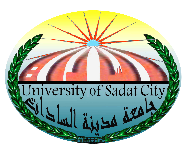        جامعة مدينة السادات                                                                                              الإدارة العامة للدراسات العليا والبحوث        إدارة البحوث العلمية               إستمارة تسجيل بحثعنوان البحث  :-عربي :  ..............................................................................................................انجليزي :   ...........................................................................................................صاحب فكرة البحث : ...............................................................................................المشاركين في البحث : (1)......................................................................................................................(2)...................................................................................................................... (3)...................................................................................................................... (4)...................................................................................................................... طريقة البحث : مقدمه . ...........................................................................................................................Methods:…………………………………………….…………………………………………….………………………………………………….……………………………………….وافق مجلس القسم بتاريخ          /        /         علي تسجيل البحثرئيس مجلس القسم                                    ( أ0د                          ) ----------------------------------------------------------------------------------روجعت بيانات الاستمارة وتم تسجيلها بسجلات الكليةمدير إدارة البحوث العلمية بالكلية  (                                    )وافقت لجنة الدراسات العليا والبحوث العلمية بتاريخ     /      /   علي تسجيل البحث وكيل الكلية للدراسات العليا والبحوث)	(أ0د/   ----------------------------------------------------------------------------------وافق مجلس الكلية / المعهد بجلسته المنعقدة بتاريخ       /       /             علي تسجيل البحث                                                                                                    عميد الكلية / المعهد         ( (   أ0د/                                      --------------------------------------------------------------------------------------رأي الجامعةوافق السيد أ0د/ نائب رئيس الجامعة للدراسات العليا والبحوث علي تسجيل البحث بتاريخ      /       /                 الباحث المختص                               مدير الادارة                                   المدير العام        نائب رئيس الجامعة  للدراسات العليا والبحوث    SV0000UR0F100101 نموذج رقم:                                            الإصدار (2/0) 26/4/2016م          جامعة مدينة السادات                                                                              الإدارة العامة للدراسات العليا والبحوث         إدارة البحوث العلمية                  قائمة تسجيل أبحاث صاحب فكرة البحث  :-	.............................................................................................................SV0000UR0F100102 نموذج رقم:                                            الإصدار (2/0) 26/4/2016م       جامعة مدينة السادات                                                                                 الإدارة العامة للدراسات العليا والبحوث        إدارة البحوث العلمية نموذج التقدم للحصول علي مكافاة النشر العلمي المتميز في المجلات المدرجة في قاعدة بيانات ISIبيانات المتقدم بيانات النشر توقيع المتقدم والمشاركين في البحث من جامعة مدينة السادات واقرار بصحة البيانات الواردة في هذا النموذجلاستخدام اللجنة فقط SV0000UR0F100105 نموذج رقم:                                            الإصدار (2/0) 26/4/2016م       جامعة مدينة السادات                                                                                        الإدارة العامة للدراسات العليا والبحوث        إدارة البحوث العلمية إقــــــــــــــــراراقر انا الســــيد أ0د / …..................................................................................................الوظيفة …........................................................................................................................الكلية / المعهد …................................ بانني قد قمت بنشر بحث بعنوان:-..................................................................................................................................................................................................................................................................................وانني اقر بصحة كافة البيانات التي قمت بتقديمها في استمارة البيانات الخاصة بالحصول علي الجائزة / المكافأة وفي حالة ثبوت غير ذلك فانني ملزم برد قيمة الجائزة / المكافأة .                                                                      المقر بما فيه                                                                                    ------------------  SV0000UR0F100106 نموذج رقم:                                            الإصدار (2/0) 26/4/2016م      جامعة مدينة السادات                                                                                        الإدارة العامة للدراسات العليا والبحوث       إدارة البحوث العلمية University of Sadat City Prize for published researches In Nature – ScienceJournals or any other international journal:........................................................................................................The title of the research:  ............................   (Times new roman 16 Bold)Author:  ................................                      (Times new roman 12 Normal)Chemistry affiliation:    .............................. (Times new roman 8 Normal)Abstract: .............................................................................................                                                                                                           Body of text:                   ............................. (Times new roman 12 Normal)Keywords: ....................                                 (Times new roman 10 Bold)Published in: ...................                             (Times new roman 12 Italic )SV0000UR0F100107 نموذج رقم:                                            الإصدار (2/0) 26/4/2016مصورةفوتوغرافيةحديثة          القسم :الكلية:FacDepDayMonYearNOرقمسنةشهريوم قسمكليةكود:تطبيقياكاديمينوع البحث : خارجيالجامعةالكليةالتمويل: شخصي 	الجهة	صورةفوتوغرافيةحديثةالكلية : القسم :معناوين الابحاثاسماء المشاركينتاريخ النشراسم المتقدم :الكلية :الوظيفة :القسم :التخصص العام للبحث :التخصص الدقيق للبحث: تاريخ التقدم :العنوان الالكتروني للمتقدم :عنوان البحث المنشوراسماء المؤلفين من الجامعةاسم المجلةرقم العدد والمجلدسنة النشر أرقام صفحات البحثالرقم المرجعي للمجلة ISSNمعامل تاثير المجلة في قاعدة بيانات ISSNترتيب المجلة ضمن المجلات المفهرسة داخل التخصصمالاسمالتوقيع الوظيفةمدي استيفاء المتقدم للشروط :اسم المراجع : معامل تاثير المجلة او المكافيءتوقيع المراجع :ترتيب المجلة ضمن المجلات داخل التخصصقيمة المكافأة :